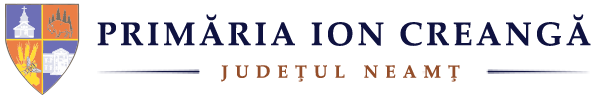 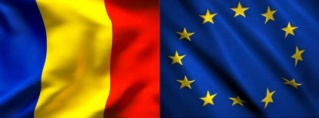 STRATEGII DE DEZVOLTARE COMUNA ION CREANGĂHarta comunei Ion Creangă 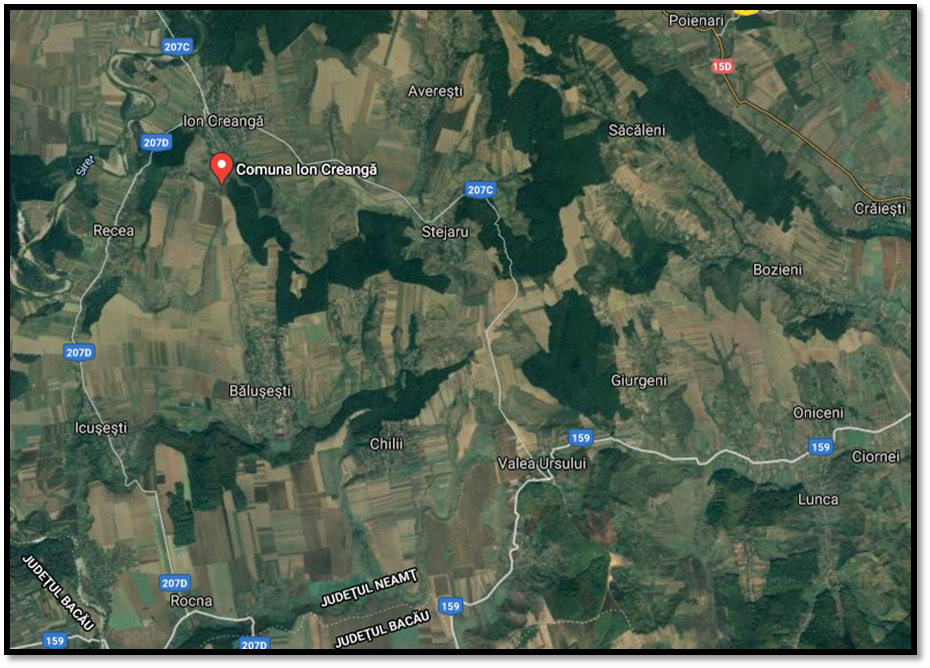 Date de contact  PRIMĂRIA COMUNEI ION CRENGĂ, JUDEȚUL NEAMȚSTRADA:I.C. Brătianu, nr 105CUI: 2613753EMAIL: primariaioncreanga@gmail.comTEL./ FAX: 0233.780.013/Fax : 0233.780.266 Localizare și teritoriu Comuna Ion Creangă este amplasată în nord-vestul Podișului Bârladului și pe culoarul siretului. Este formată din 6 sate ( Ion Creangă, Averești, Izvorul, Muncelul, Recea și Steajarul) și din punct de vedere administrativ face parte din județul Neamț.Comuna Ion Creangă, are ca vecini:La nord comuna Sagna pe o lungime de 9,4 km;La est comuna Poienari pe o lungime de 6,8 km și comuna Bozieni, pe lungime de 4.2 km;În partea de sud- est comuna Valea Ursului pe o lungime de 0,8 km;La sud comuna Ion Creangă pe o lungime de 15,6 kmPe teritoritoriul comunei trece paralela de 46°50´ latitudine nordică, care se întretaie la sud-est de satul Ion Creangă cu meridianul de 27° longitudine estică.Suprafața totală a comunei Ion Creangă este de 7.491 ha, din care 459 intravilan și 7.032 ha extravilan. 61% din suprafața totală este reprezentată de suprafața agricolă ceea ce denotă potențialul agricol ridicat de care dispune comune.Localizată în partea de sud-est a județului Neamț se află la o distanță de 10 km de orașul Roman ( distanța  poate parcursă în aproximativ 12 minute), la o distanță de 55 km de Piatra Neamț si 48 km depărtare față de orașul Bacău.           Accesabilitate Pricipala cale de acces care traversează comuna este DJ207, ce face legătura cu satele Horia și Valea Ursului și constituie legătura cu județul Vaslui. De asemena comuna Ion Creangă este situată la o distanță de aproximativ 10 km față de drumul european E85 care face legatură între orașele Roman și Bacău.Comuna nu dispune de acces direct la transportul feroviar. Cea mai apropiată stație de cale ferată este situată în orașul Roman, și se află la o distanțăde aproximativ 14 km.Accesul la transportul aerian este asigurat de Aeroportul Bacău, situat la 48 de km distanță, și Aeroportul Internațional Iași situat la 95 km. Repere istorice și tradiții„Tradiția  trebuie considerată ca un punct obligatoriu  de pornire, după cum și depășirea ei, calea necesară oricărui progres. Cu condiția ca din tradiție să se scoată o învățătură, în dublul ses al cuvântului: „învățătură”, ca acumulare de cunoștințe și informații, dar și ca  „învățătură de minte”, căpătată pe urma unor experiențe din care poți afla ce anume se cade de a fi continuat și ce trebuie părăsit, din tot ce s-a făcut altădată.” Henri H. Stahl Teritoriul pe care se află astăzi comuna Ion Creangă a oferit dintotdeauna condiții de viață optime oamenilor, ceea ce a făcut să fie locuit din cele mai vechi timpuri.Renumiții arheologi romașcani, prof. dr. Vasile Ursachi și Domnița Hordilă, au descoperit la „ Muncelul Durii” fragmente cermaice datând din preistorie. Descoperirea de fragmente de anforă și monede romane deonstrează realțiile social-economice dintre dacii liberi și romani în această zonă a Moldovei. Prima atestare documentră a existenței satului Ion Creangă e consemnată din vremea lui Ștefan Cel Mare ptrintr-un document datat la 14 octombrie 1473, emis la Suceava.Cultura, tradițiile și obiceiurile reprezintă component importante ale vieții comunității Ion Creangă contribuind în mod specific la creșterea gradului de atractivitate a zonei.Cultura și civilizația tradițională reprezintă identitatea fiecărui popor însă în contextul integrării eupropene patrimoniul cultural identitar este o carte de vizită pe care multe din țările lumii modern au pierdut-o.În comuna Ion Creangă simbolurile străvechi ale artei populare s-au păstrat, cu toate că, odată cu trecere timpului și-au mai pierdut din semnificațiile inițiale.Sărbătorile de iarnă sunt marcate de diferite obiceiuri care se mai păstrează și astăzi, cum ar fi: „mersul cu Steaua”, „mersul cu colindul în seara de Ajun”, „mersul cu uratul”, dar și tradiții privind „Jocul Caprei”, „Jocul Ursului”, „Dansul Țiganilor”, „Ceata de Haiduci”Satul tradițional Romanesc, este spațiul marcat de ritualuri, tradiții și obiceiuri străvechi. Astfel, în comuna Ion Creangă se mai păstrează încă datini imemoriale de îmbodobire a porților, ușilor și ferestrelor caselor cu crengi de tei în dumica Rusaliilor. Acest obicei practicat de către locuitorii comunei simbolizează noroc și sănătate.Un alt obicei păstrat la nivelul comunei Ion Creangă, cu tradiție îndelungată, este ritualul de aducere al ploii numit „păpușa”,  ce este practicat de către locuitorii satului Stejaru.Viața culturală a comunei este bogată în evenimente, unele având o tradiție îndelungată, o sărbătoare marcantă este reprezentată de Sfinții Constantin și Elena, sărbătorită in fiecare an pe data de 21 mai. Agenda de desfășurare a acestui eveniment cultural cuprinde Festivalul de folclor „ Pe sub creanga de arin” în cadrul căruia participă tineri interpreți și totodată au loc recitaluri ale unor artiști cunoscuți de muzică populară.           Personalitați marcante  	Apăvăloae Mihai s-a nascut ăn anul 1939 în satul Averești de jos, azi denumit Stejarul. A fost cadru didactic la școlile din Oiceni (1957-1958), Gherăiești (1960-1961) din județul Neamț și Perieni (1961-1962) din județul Vaslui. După cariera de cadrul didactic, a urmat cariera de cercetător la Stațiunea de Cercetări Stejarul din Pângărați județul Neamț între anii 1967-1999, desfășurând cariera de cercetare științifică în domenii fundamentale: geografie, protectiea mediului , climatologie, agro-climatologie și publicând reviste și tratate din țară și din străinătate. Numarull acestora însumează optzeci de lucrări științifice și opt cărți, din care, în colaborare, cu capitole independente în trei volume. În satul Stejaru a locuit și scris scriitorul Cezar Petrescu între anii 1927-1931,  „în casa de sub pădure”, devenită sediul Ocolului Silvic până la revendicarea de către moștenitorii ultimului proprietar. Aici a scris o parte din proza fantastică, iar peisajul locului este descris in romanul Apostol. În anul 1992, cu ocazia sărbătoririi a 100 de ani de la nașterea scriitorului a fost inaugurat un punct muzeic în Școala Generală cu clasele I-VIII Cezar Petrescu. Caracteristici climatice, vegetație și sol  Clima este caracteristică dealurilor înalte și numai extremitatea vestică a comunei face parte din climatul/luncii Siretului. Principala sursă de căldură este radiația solară directă. Din cauză nebulozității destul de mari, cam 1/3 din numărul zilelor anuale, această radiație nu este prea mare, având un maxim în lumile mai-august și un minim în lunile noiembrie-ianuarie.Regimul climato-metorologic este caracterizat prin temperaturi medii anuale cuprinse între 8°-9° C. Luna cea mai caldă este iulie, când temperatura medie ajunge la +19°C, iar luna cea mai friguroasă este ianuarie când mercurul din termometre indică o valoare de -3,4°C. Dacă la nivelul țării temperatura medie anuală este de +10°C, același indicator în comuna Ion Creangă este de 8,3°C.Precipitațiile atmosferice anuale sunt în medie de 529 mm. Analizând repartițiilor pe anotimpuri, cosntăm că valorile cele mai ridicate ale precipitațiilor se înregistrează în perioada caldă (66,7mm în Mai, 77,8 mm în Iunie, 71,3mm în Iulie) și cele mai scăzute valori se se înregistrează în perioada rece (2,1mm în Februarie). Stratul de zăpadă agunge la 15,2 cm grosime în februarie și 0, cm în aprilie și se menține, in medie, 73-74 de zile.Vânturile dominante sunt repartizate de vânturile din direcția Nord-Vest, acestea determinând urcarea sau coborârea temperaturii si condiționează perioadele ploioaseAlt fenomen hidrometeorologic care influiențează clima acestei zone este crivățul. Asociat cu ninsoarea, el determină deseori în anotimpul rece al anului cele mai cumplite viscole. Apele subterane sunt prezente în lunca Siretului la adâncimi de peste 5 m, cu debite între 8 si 15 l/ s pe terase. Pentru stratele acfivere cantonate în cadrul teraselor, apele subterane se găsesc la adâncimea de 15 m iar debitele înregistrează 1-3 l/s.Apele de suprafață- râul Siret traversează comuna comuna prin latura vestică, cu direcția generală de la nord la sud și străbate două dintre cele șase sate: Ion Creangă si Recea. Debitul anual înregistrează aproximativ 250/s. O altă resursă de apă importantă pentru comunitate o reprezintă pârâul Țiganca, afluient de stânga al Siretului, cu debite anuale ce nu scad ims/s. Orientarea pârâului este de la est la vest și colectează apele din Averești, Stejaru și Ion Creangă.Vegetația- etse reprezentată prin elemente ce aparțin zonei de luncă, silvostepei cât și pădurilor de foioase. Pădurile ocupă o suprafață de 2.418 ha și sunt predominante în sudul, estul și nordul comunei. Pădurea este alcătuită din arbori precum fagul și gorunul, în pădurile Stejarul, Ciolan, Movilă, Țiganca, Arinosu, în amestec cu specii precum carpenul, stejarul, frasinul, plopul, arțarul, ulmul, cireșul sălbatic, alunul, salcâmul. Pe porțiunea de luncă se găsește salcie, răchită, plop iar în zonele mlăștinoase se dezvoltă papura, rogozul, nulârul galben, mătasea broaștei, trestia, lintița,troscotul de baltă.Solurile specifice pentru etajul de vegetație gorun și fag sun cele brune, iar pentru arealele inundabile ale Siretului solurile aluviale. Pe o porțiune foarte restrânsă, de-a lungul satul Recea apar și solurile cenușii. Solurile brune de pădure sunt favorabile plantațiilor pomicole. Resurse primare și secundare Resurse naturale Conceptul de resurse naturale are o suprafață profundă, incluzând toate elementele naturale indispensabile vieții omului și dezvoltării economice. Conservarea lor, în beneficiul urmașilor este posibilă prin adoptarea unui program orientat spre perfecționarea activității legate de gestionarea resurselor. Sistemul economic reprezintă cadrul real al utilizării acestor resurse, iar valorificarea acestor resurse determină în mare măsură stadiul de dezvoltare economică și socială, starea mediului și condițiile de trai ale populației.Principalele resurse naturale ale comunei Ion Creangă sunt reprezentate de pădure, agregate minerale și gaze naturale.În urmă cu aproximativ 50 de ani la ieșirea din satul Ion Creangă s-a descoperit un câmp gazeifer, care se exploatează în valea pârâului Brăteasca, iar în anul 1985 au fost descoperite două câmpuri gazeifere lângă satul Recea, în lunca Siretului. Argila satului Averești este o resursă naturală importantă, aceasta fiind folosiă la obținerea cărămizilor și chirpicilor, materiale fundamentale folosite în construcții.           Fondul Funciar Din totalul suprafeței comunei Ion Creangă doar 9% reprezintă suprafața intravilană, iar 61% din suprafața totală a fondului funciar din comună este rprezentată de teren agricol.               Resurse hidrografice În comuna Ion Creangă apa pentru consum este asigurată din surse subterane și de suprafață. Mărimea apelor de pe teritoriul comunei atinge valori de peste 2% din aria comunei.Comuna Ion Creangă este străbătută de către râul Siret prin latura vestică, cu direcția generală de la nord la sud pe o lungime de aproximativ 14 km.Debitul anual înregistrează aproximativ 250m/s. O altă resursă de apă o reprezintă pârâul Țiganca (Brăteasca) ce străbate comuna pe direcția E-V adunând apele din satele Stejaru, Averești, Izvorul și Ion Creangă. Alte ape care treaverseză teritoriul comunei Ion Creangă sunt pâraiele: Leorda, Averești Stejar, David, Recea. Acestea înregistrează debite mai ridicate primăvara datorită topirii zăpezilor, dar și ca urmare a ploilor de lungă durată care au loc pe parcursul lunilor de primăvară, iar debitele cele mai scăzute se înregistrează toamna. De asemenea debite ridicate se consemnează și vara în urma ploilor torențiale.	Silvicultură Pădurile se întind pe o suprafață de 2.418 ha, reprezentând 32% din fondul funciar al comunei. Pădurile reprezintă cea mai valoroasă bogație regenerabilă, lemnul folosindu-se atât în construcții cât și combustibil la încălzirea locuințelor.                Fauna Comuna Ion Creangă, din punct de vedere faunistic, e situată în biotopul pădurilor subcarpatice, si se întâlnesc, și se întâlnesc cu precădere următoarele tipuri de animale:Pești ( în Siret și în Brăteasca)- cleanul, șalăul carasul;Batracieni- salamandra, broasca râiosă, brotăcelulReptile- gusterul, șarpele de casă, șarpele de pădurePăsări-vrabia, cioara, coțofana, pițigoiul mare, cucuveaua, ciocârlanul, rândunica, sturzul, mierla, ciocănitoarea, pupăza, graurul;Mamifere- mistreți, veverițe, iepuri      Resurse antropice Infrastructura rutieră a comunei Ion Creangă este reprezentată de drumurile județene DJ 207 C și DJ 207 D și drumurile comunale care asigură circulația în interiorul comunei. Străzile din interiorul localităților sunt de categoria 3 și 4, cu o lățime a părții carosabile cuprinsă între 3,5 și 6 m. Acestea preiau fluxurile de traffic spre străzile de folosință locală care asigură accesul la locuințe. Străzile interioare nu sunt amenajate, unele sunt din pământ tasat natural, ce devin impracticabile pet imp ploios. La sfârșitul anului 2012, fondul locative din comuna Ion Creangă se cifra la un număr de 75 de proprietăți majoritar de stat și 2.291 proprietăți majoritar private, suprafața locuibilă a comunei fiind de 81.189.Referitor la infrastructura tehnico-edilitară, în prezent în comună nu există rețea de alimentare cu apă și rețea de canalizare. Alimentarea cu apă fiind asigurată de fântânile și puțurile existente pe teritorul comunei. Deși comuna este situată la o distanță de 10 km față de conducta de transport gaze natural de înaltă presiune Roman-Suceava momentan pe teritoriul comunei nu există o rețea de alimentare gaze. În ceea ce privește mediul de afaceri local, potrivit Oficiului Național al Registrului Comerțului ( ONRC), numărul întreprinderilor care activează în present se cifrează la 33 de unități dintre care de firme sunt SRL, și o firmă SRL-D. Pe teritoriul comunei există două cabinet medicale de familie și un cabinet stomatologic, unul ăn satul Ion Creangă și unul în satul Averești, cu doi medici de familie și un stomatolog.            Resurse energetice „Studiul privind evaluarea pontențialului energetic actual al resurselor regenerabile de energie în România (solar, vânt, biomasă, microhidro,geometrie), identificare celor mai bune localități pentru dezvoltarea investițiilor în producerea de energie electrică neconventională” publicat de Ministerul Economiei, Comerțului și Mediului de afaceri denotă existența unui potențial important în producerea de energie solară, energie eoliană și biomasă pe teritoriul Regiunii de Nor-Est.Analizând harta solară se constată că Ion Creangă se află în ce-a de a treia zonă de însorire, zona galben închis (1.200-1.250kWh/mp/an) propice reținerii energiei solare. În zonle întinse unde radiațiile soarelui cad direct pa suprafața pământului swe pot instala panouri fotovoltaice pentru producerea de energie electrică. Astfel energia rezultată poate fi utilizată pentru consum casnic current sau pentru a alimenta stâlpii de iluminat de pe teritoriul comunei Ion Creangă. Pe teritoriul comunei Ion Creangă sunt predominante vânturile pe direcția Nord-Vest. Astfel, în zonele unde viteza vântului este mai mare și terenul permite, pot fi amplasate turbine eoliene care vor capta energia eoliană și o vor transforma în energie electrică.Situația demografică și indicatori reprezentativi Dezvoltarea economică și socială a unei comunități este condiționată de evoluția indicatorilor demografici ținând cont de faptul că oamenii sunt cea mai importantă resursă a unei comunități.Schimbările demografice la care asistăm în ultimii ani precum reducerea natalității, creșterea discrepanțelor între grupele de vârstă care au dus la îmbătrânirea populației , precum si, intensificarea emigrației care afectează în mod negtiv viața economică și socială. Evoluția numărului de locuitori ai comunei Ion Creangă               Table 1 Direcția Reginală de Statistică Neamț Conform datelor furnizate de Direcția Regională de statistică Neamț, populația comunei Ion Creangă se cifrează la 5815 louitori. Această creștere ușoară a numărului de locuitori se datorează creșterii numărului de nașteri și are efecte pozitive asupra vieții socio-economice a locuitorilor comunei ținând cont ca tendința generală la nivel național este de scădere a populației.  Distribuția și densitatea populației Raportul dintre populația feminină si cea masculină este unul echilibrat, ponderea populației feminie în totalul populației fiind de aproximativ 49%, pe când populația masculine este reprezentată de un procent de 51%  Distributia populației comunei Ion Creangă pe sexe	Table 2 Sursa: Direcția Regională de Statistică NeamțÎn ceea ce privește densitatea populației la nivelul comunei, aceasta se cifrează la 77,6 locuitori/ cu mult mai puțin față de 94,5 locuitori/ la nivel de județ. Acest rezultat se datorează migrării populației tinere spre centrele urbane învecinate, dar și surafeței agricole întinse. Structura populației după etnie și religie	Conform datelor de la recensământul populației din 2011, se remarcă o preponderență a persoanelor române, 97,36% dintre locuitorii comunei Ion Creangă sunt de naționalitate română, iar pentru 2,64% din populație, apartenența etnică nu este cunoscută. Din punct de vedere confessional, 95,54% din locuitori sunt ortodocși, 1,36% sunt de confesiune romano-catolici, 0,48% sunt de altă religie, iar pentru 2,62% din pupație, nu este cunoscută apartenența confesională.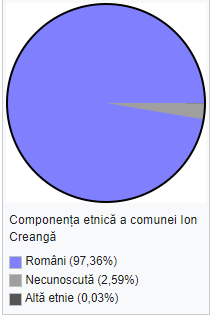 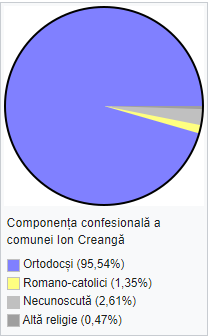 Structura populației pe grupe de vârstăAnaliza structurii populației actuale de la nivelul comunei oferă o perspectivă de ansamblu asupra potențialului de asigurare a forței de muncă pe termen mediu și lung.Astfel, făcând o analiză asupra repartiției populației pe grupe de vârstă în cadrul comunei Ion Creangă, se evidențiază o preponderență a vârstei medii, respectiv a populației mature (cu vârsta cuprinsă intre 15-64 de ani), cu o pondere de 66,46%, ceea ce constituie un aspect pozitiv, întrucât se remarcă prezența într-o proporție majoră a populației active, aptă sa contribuie la dezvoltarea durabilă viitoare a comunitățiiÎn ceea ce privește dependența demografică, aceasta este de 27,62%  ceea ce indică faptul ca sunt puțin peste două persoane active pentru fiecare persoane în vârstă de 65 de ani și peste, putem să remarcăm o ușoară presiune socio-economică a persoanelor din afara vârstei de muncă asupra persoanelor active. (raportul dintre persoanele de 65 de ani si peste si raportul dintre persoanele de 15-65 de ani). Cu toate acestea, populația vârstnică (peste 65 de ani) deține locul doi în clasamentul grupelor de vârstă cu un procent de 18,33%, în timp ce grupa de vârstă sub 15 ani cumulează 15,21% din totalul populației, ceea ce reflectă tendința de îmbătrânire a populației, care va conduce la scăderea forței de muncă disponiblie pe termen mediu și lung la nivelul comunei.Ponderea mai ridicată a populației vârstnice comparativ cu populația tânără este consecință a migrării populației tinere spre mediul urban și în străinătate, precum si, un efect al schimbărilor sociale din ultima vreme  (prelungirea perioadei de școlarizare care determină creșterea vârstei la căsătorie, amânarea căsătoriei și creșterea ponderii celibatului definitiv,schimbarea condiției femeii prin creșterea rolului ei în societate printr-o activitate economică, devenind independentă economic, reducerea fertilității prin planificarea momentului venirii pe lume a copilului în funcție de opțiunile părinților). Structura populației pe vâreste, anul 2020Table 3 Sursa: www.recensamantromania.ro Sporul natural și mortalitate Sporul natural al comunei Ion Creangă exprimat în date absolute, a înregistrat valori negative în anul 2018, având o valoare de -1,8. Table 4 Sursa: Anuar Statistic al județului NemțComparativ cu județul Neamț, la nivelul anului 2018 se remarcă o rată a natalității, la nivelul comunei Ion Creangă, mai mică cu – 4,1% față  de cea înregistrată la nivel de județ și o rată a mortalității cu 4,46%  față de cea la nivelul județului. În aceste condiții esrte evidentă prezența fenomenului de îmbătrânire a populației la nivelul comunei Ion Creangă, fiind necesare implementarea de măsuri pentru retenția capitalului uman, în special a populației tinere.       Migrarea populației Având în vedere localizarea comunei Ion Creangă în apropierea Municipiului Roman și mai ales numărul redus al locurilor de muncă disponibile la nivel local, se constată o creștere a ratei migrației în rândul tinerilor, fie în țară, fie în străinătate. Acest fenomen demogarfic generează efecte negative atât în rândul comunității locale, cât și în ceea ce privește premisele de dezvoltare economică. Mutarea oamenilor in alte localități și care aveau resendință stabilă în comună, creează repercursiuni grave asupra comunității locale și a premiselor de dezvoltare economică a zonei, tinând cont ca scade forța de muncă și implicit gradul de dezvoltare al comunei. În același timp, constrângerile financiare provoacă migrarea locuitorilor spre zonele mai dezvoltate din jurul comunei, cum ar fi Municipiul Roman, în alte județe sau în străinătate. Prin urmare, principalul efect al fenomenului de migrare a populației îl constituie reducerea forței de muncă din comună și îmbătrânirea demografică.Mediul economic localSituată la o distanță de 10 km de orașul Roman, comuna Ion Creangă beneficiază datorita localizării de mai multe oportunități de progres și relansare economică. Forța de muncă ieftină și terenurile agricole întinse ar putea constitui factori semnificativi în atragerea  investitorilor din mediul urban apropiat, iar în sens invers, centrele urbane învecinate pot beneficia de forța de muncă neocupată din cadrul comunei.Județul Neamț are un incubator de afaceri, și câstigă teren atât în relansarea activitățiloreconomice, cât și în ceea ce privește aplicarea politicilor de încurajare a mediului de afaceri.    Demografia întrprinderilor localePotrivit datelor furnizate de Direcția de Statistică Neamț, 90% sunt microîntreprinderi (0-9 angajați) și doar 10% întreprinderi mici ( 10-49 angajați). Evoluția numerică a numărului total de unități economice în perioada 2016-2020 a fost una ascendentă, întrucât a fost înregistrată o creștere cu aproximativ 4%. Deși se înregistrează o creștere a numărului de întreprinderi, mediul de afaceri local este slab dezvoltat, fiind necesară implicarea administrației locale în vedere sprijinirii și atragerii de noi investitori în zonă cu scopul creșterii nivelului de trai și a competitivității economice a comunei Ion Creangă. Raportând numărul întreprinderilor înregistrate în comuna Ion Creangă la 1.000 de locuitori, se obține o rată de 5,16‰, valoare inferioara raportului existent la nivel regional (15,3‰). Stabilirea direcțiilor de dezvoltare se fundamentează pe identificarea principalelor domenii de interes ale societățiloe comerciale. Astfel se constată ca principalele domenii deactivitate ale agenților economici cu sediul în cadrul comunei sunt comerțul, construcțiilor și transportului de călători. 4 unităti activează în domeniul transportului, 19 in domeniul comerțului și 8 in domeniul construcțiilor.Deși comuna Ion Creangă dispune de un potențial agricol ridicat doar 3 unități economice activează în agricultură, fapt ce afectează ritmul de dezvoltare al comunei ținând cont de faptul că la nivelul comunei nu sunt valorificate la cotă maximă resursele naturale. Slaba dezvoltare a sectorului agricol este cauzată de fragmentarea excesivă a suprafețelor agricole, lipsa asocierii micilor femieri, precum si, lipsa informării cu privire la oportunitățile de finanțare prin fonduri europene nerambursabile alocate sectorului agricol.Numărul de agenți economici existenți în comună este insuficient pentru a acoperi potențialul forței de muncă active, astfel fiind necesară stimularea și dezvoltarea spiritului antreprenorial local prin promovarea oportunităților locale de investiții, a surselor de finanțare nerambursabile europe, dar și prin înființarea unei structuri de sprijinire a micilor întreprinzători.	Agricultură La nivel național, agricultura reprezintă unul din sectoarele cu potențialul cel mai ridicat de dezvoltare, care poate contribui la accelerarea creșterii economice și la reducerea disparităților față de țările membre ale Uniunii Europene. Modelul european de agricultură se bazează pe un sector competitiv, orientat spre piață, îndeplinind, totodată, și alte funcții publice, cum ar fi protejarea mediului înconjurător, oferirea unor așezări rezidențiale mai convenabile din spațiul rural, precum și integrarea agriculturii cu mediul înconjurător și cu silvicultura. Suprafața agricolă, deținută de comuna de comuna Ion Creangă, constituie o resursă importantă care poate fi valorificată printr-o exploatare eficientă a terenului disponibil, constituind o reală oportunitate pentru dezvoltarea agriculturii pe plan local. Cu toate acestea terenurile agricole nu sunt exploatate suficient, însă oportunitatea fondurilor europene alocate sectorului agricol poate reprezenta un stimulent în creșterea interesului antreprenorial pentru realizarea de proiecte investiționale în acest domeniu. Micii producători agricoli, dar și societățile private din agricultură constituie un fundamnet al revitalizării agriculturii locale.O problemă care afectează în mod direct sectorul agricol al comunei o reprezintă slaba dezvoltare a sistemului de irigații care sa contracareze efectele negative ale secetei asupra culturii agricole locale. Structurile agrare pentru a putea fi competitive au nevoie de refacerea infrastructurii de irigații și o administrare corespunzătoare a acestora, fapt care va conduce la creșterea productivității agricole concomitent cu sporirea veniturilor.Conform Anuarului Statistic al județului Neamț, suprafața destinată agriculturii în comuna Ion Creangăreprezintă 61% din suprafața totală, din care teren arabil 3.390 ha, pășuni 972, fânețe 76 ha, 62 de de livezi și  vii 37 ha.  Suprafața destinată agriculturii în comuna Ion Creangă  Tabel 5 Sursa: Anuar Statistic al județului NeamțÎn present terenurile agricole se lucrează mecanizat, în proporție de peste 90%. Cu toate acestea tinerii din comună nu sunt interesați de agricultură, iar persoanele vârstnice se află în imposibilitate de a lucra pământul, recurgând la soluția de a-l arenda micilor agricultori sau societăților comerciale.Cea mai reprezentativă societate din comuna Ion Creangă, cu domeniul de activitate  în agricultură este S.C. Trei Sate Averești. Entitate deține  1304 ha de teren agricol, din care 54 ha de livada, 450 ha de grâu, rapiță 300 ha, porumb 350 de ha și 150 ha floarea soarelui și furaje. În comună mai activeaza două firme in domeniu, dar nu se cunosc date despre terenurile care le administrează. Tabel 6 Sursa: http://www.ziarulderoman.ro/trei-sate-merge-anual-pe-profit/ Referitor la structura producției agricole se remarcă faptul că acestea se bazeză în principal pe cultivarea porumbului care ocupă o suprafață de ≈ 830 ha conform datelor din perioada 2013-2015, din informații furnizate de Primaria Ion Creangă. Cultivarea acesteia pe suprafețe extinse se datorează în mare parte versatilității acestei plante care poate valorifica o gamă largă de soluri, cu grade diferite de fertilitate.În satul Izvor există o piață agroalimentară de unde se pot cumpăr animale, cereale, legume și fructe, produse lactate și animaliere la prețuri de producător. Deschiderea pieței agroalimentare a oferit posibilitatea producătorilor din comuna Ion Creangă, dar și celor din comunele învecinate, să-și vândă produsele în condiții decente, iar locuitorilor din zonele învecinate să achiziționeze produse agricole proaspete și naturale, direct de la micii producători.                TurismSatul românesc reprezintă un produs turistic inedit. Armonizarea, concentrarea și asimilarea unora dintre valorile perene ale satului în cadrul unor aranjamente turistice conduce la fabricarea unor produse turistice rurale românești de o certă valoare și cu un caracter inedit inconfundabil. Turismul agroturistic, dar și cel recreațional ar putea contribui la diversificarea economiei locale datorită amplasării comunei într-un cadrul natural favorabil, dar și datorită tradițiilor și obiceiurilor specifice zonei.Patrimoniul natural, cultural și istoric, tradițiile și obiceiurile constituie adevărate oportunități ce pot contribui la dezvoltarea unor forme variate de turism și la creșterea economică a comunei. Credința reprezintă una dintre valorile primordiale în rândul comunității rurale. În acest context administrația locală din comuna Ion Creangă dorește includerea valorilor cultural religioase în procesul de dezvoltare și planificare al comunității prin dezvoltarea și promovarea turismului religios.Principalele lăcașuri de cult de pe teritoriul comunei Ion Creangă sunt:Biserica Tăierea Capului Sf. Ioan Botezătorul. Pe baza unor documente vechi, schitul Brătești din Ținutul Romanului cu Hramul „ Tăierea Capului Sf. Ioan Botezătorul„ datează de pe la mijlocul secolului XVI-lea.Biserica Sfântului Ioan Gură de Aur din satul Averești. Construcția la această biserică a început în anul 2012, fiind amplasată în același loc unde a fost schitul vechi, construcția figurează în documentele oficiale pe la mijlocul secolului al VII-lea.Biserica Sfinții împărați Constantin și Elena din Satul Stejaru. În anul 2004 a fost construită o biserică nouă de către autoritățile locale, cea veche datând din jurul anului 1900.Biserica de lemn din satul izvor. În prezent se află în curs de amenajare Drumul Crucii ce cuprinde 14 troițe amplasate de o parte și de alta a drumului Ion Creangă-Muncel, la finalul acestui drum urmând să se construiască un schit mănăstiresc. În acest sens, la sfârșitul anul 2012, pe dealul satului Muncel a fost înâlțată o cruce de 27 de metri înălțime.Activități și evenimente representativeZiua comunei a devenit o tradiție pentru locuitori, eveniment sărbătorit anual, în aceeași zi cu sărbătoarea creștină Sfinții Constantin și Elena, pe data de 21 mai. Evenimentul atrage turiști din toată zona Moldovei și se organizează recitaluri populare în cadrul cărora participă artiști recunoscuți la nivel reginal și national. De asemenea  în cadrul activităților de Ziua Comunei se organizează Festivalul de folclor Pe sub creanga de arin. Festivalul datinilor și obiceiurilor de Anul Nou este un alt eveniment reprezentativ pentru cultura locală. Astfel cu acestă ocazie se realizează un program artistic care înglobează tradițiile locale. Aceasta are loc în preajma Crăciunului și al Anului Nou, luând parte diferite formații de căuți, urători și colindători, promovând tradițiile și obiceiurile locale transmise din generație în generație.  Infrastructură Creșterea economică a comunei este strâns legată de dezvoltare infrastructurii, în special a căilor de comunicații precum și a utilităților tehnico-edilitare. Dezvoltarea infrastructurii în concordanță cu nevoile populației asigură un standard ridicat al calității vieții. Starea tehnică a infrastructurii de la nivelul comunei Ion Creangă influiențează în mod direct gradul de interes al investitorilor față de comună și impulsionează dezvoltarea economică.        Infrastructură rutierăModernizarea și dezvoltarea axelor de transport rutier atrage dezvoltarea spațiului rural, transformându-l în teritoriu coeziv și competitiv și reducând decalajele existente între localități din mediul rural și cele din mediul urban. Astfel,plecând de la considerentele mai sus precizate, dezvoltarea infrastructurii rutiere de la nivelul comunei Ion Creangă, trebuie să rămână în permanență una din prioritățile autorităților publice locale.Infrastructura rutieră a comunei Ion Creangă are în componența sa drum județean 207 C si 207 D, drumuri comunale și sătești. Drumul județean 207 C, reprezintă principala cale de comunicație care traversează comuna și constituie legatura cu județul Vaslui.În prezent drumurile comunale au o lungime totala de 18 km de drm asfaltat.Tabel 7 Sursa: Primăria Ion CreangăInfrastructura de transport a comunei Ion Creangă este slab dezvoltată, majoritatea drumurilor comunale și sătești nefiind asfaltate, necesitând lucrări de reabilitare și modernizare, având în vedere că un procent de circa 89%, este reprezentat de categoria drumurilor pietruite , iar drumurile asfaltate de la nivelul comunei reprezintă doar 11% din rețeaua rutieră.Dezvoltare infrastructurii reprezintă un punct cheie în vederea reducerilor disparităților regionale. Drumurile locale constituie ruta de transport cea mai importantă, asigurând accesul la rutele de comunicare naționale, facilitând transportul persoanelor și schimburile economice.           Tabel 8 Sursa Primăria Ion CreangăAvând în vedere că, starea proastă a infrastructurii rutiere contribuie la sporirea gradului de izolare a satelor din componența comunei Ion Creangă, dar și la diminuarea nivelului de atractivitate al acesteia. Administrația publică a făcut demersurile necesare pentru a moderniza o parte din drumurile comunale care necesitau reparații.Starea drumurilor de acces spre exploatațiile destinate circulației vehiculelor agricole reprezintă un aspect important privind dezvoltarea agriculturii. În momentul actual, lungimea drumurilor de exploatație agricolă însumează 15km, fiind în totalitate din pamânt, lucru ce afectează agricultorii, dar și participanții la trafic. Ținând cont de faptul că râul Siret se întinde pe teritoriul comunei Ion Creangă pe o lungime de 14 km este necesar să se acorde o atenție deosebită infrastructurii podurilor ce facilitează accesul către zonele urbane învecinate.Astfel în satul Ion Creangă se află podul cel mai lung peste râul Siret din județul Neamț, cu o lungime de 300 m ce face legătura între satele Ion Creangă și Cotu Vameș. Pentru a spori siguranța locuitorilor este necesar să se realizeze lucrări de protecție a podului, prin îndiguirea malului stâng în amonte de pod pe lungime de un kilometru și devierea cursului râului Siret pe centrul podului. Totodată două poduri din comuna Ion Creangă au fost reconstruite având în vedere că lățimea acestora nu permitea accesul pompierilor către gospodăriile aflate de partea cealaltă a podului. După reconstruire, cele două poduri au o lungime de aproximativ 14 km și o lățime de opt metri. Infrastructură de utilitățiExistența unei infrastructuri de utilități reprezintă premiza oricărei dezvoltări economice susținute. Activitățile privind  creșterea gradului de dotare edilitară au o importantă dimensiune socială și un rol esențial în consolidarea dezvoltării durabile a localităților din mediul rural și îmbunătățirea  condițiilor de viață. Astfel se impune asigurarea populației cu principalele activități de utilitate publică: alimentare cu apă, canalizare, alimentare cu energie termică, alimentare cu gaze naturale. Alimentarea cu apă potabilă Alimentarea cu apă a comunei Ion Creangă (  Ion Creangă, Averești, Stejaru, Izvorul, Recea și Muncelu) este asigurată de sursa de suprafață, pârâul Țiganca,afluent de stânga al râului Siret. Comuna Ion Creangă nu dispune de rețea de alimentarea cu apă potabilă, locuitorii comunei, unitățile administrative, educaționale și societățile comerciale utilizează apă di fântâni, folosind instalații improvizate. Numărul fântânilor de pe teritoriul Ion Creangă este de 1.260.Cultură și artă  „Cultura răspunde existenței umane întru mister și revelare, iar civilizația răspunde existenței întru autoconservare și securitate. Între ele se cască deci, o deosebire profundă de natură ontologică” Lucian Blaga       Patrimoniul culturalCultura reprezintă un instrument semnificativ pentru coeziunea socială și influențează într-un mod pozitiv dezvoltarea socială și comunitară. Astfel, promovarea diversității culturale, eliminarea tensiunilor și excluziunii sociale generează și revitalizează comunitățile, contribuind la creșterea calității vieții locuitorilor. Lăcașurile de cult din cadrul comunei Ion Creangă și festivalul de folclor „Pe sub creanga de arin„ ar putea revitaliza turismul și creșterea economică a zonei. Realizarea unei oferte turistice corespunzătoare și creșterea calității serviciilor în acest sector ar putea impulsiona dezvoltarea zonei.Instituțiile culturale din comun Ion Creangă sunt reprezentate în primul rând de căminele culturale. Există cinci cămine culturale, care au fost reabilitate cu fonduri din bugetul local. Ca evenimente artistice ce au loc în căminele culturale enumerăm: festivalul de datini și obiceiuri susținut cu ocazia sărbătorilor de iarnă, serbări școlare, spectacole de dansuri populare și interpreți vocali, nunți, cumetrii. În satul Stejar se află casa în care a locuit scriitorul Cezar Petrescu între anii 1927-1931, devenită apoi sediul Ocolului Silvic până la revendicarea de către moștenitorii ultimului proprietar. În anul 1992,cu ocazia sărbătoririi a 100 de ani de la nașterea scriitorului a fost inaugurat un punct muzeistic în școala Generală cu clasele I-VII „Cezar Petrescu”. Primele exponate au fost donate de Smaranda Chehata, sora scriitorului. Cultura comunei Ion Creangă este susținută și prin intermediul bibliotecii publice, care pune la dispoziție un număr de 18.014.Servicii sociale Promovarea incluziunii sociale, respective combaterea sărăciei, reprezintă factori care stau la baza îmbunătățirii capitalului uman, fiind necesară extinderea, diversificarea și ameliorarea accesului grupurilor vulnerabile și a comunității la servicii de sănătate, educație, sociale și de locuire. Astfel, conform Strategiei Național de Dezvoltare Durabilă a României Orizonturi 2013-2020-2030, decalajele majore față de media UE în privință accesului la serviciile de protective socială și a măsurilor active pentru promovarea incluziunii sociale constituie obiectul unei preocupări serioase. Avându-se în vedere redresarea situației existente, care a înregistrat tendințe negative alarmante în ultimele două decenii.Contextul actual general În ciuda prezenței unor sisteme de protective socială, criza financiară a lovit grupurile cele mai vulnerabile, accentuând astfel inegalitatea socială. În pofida nevoii de consolidare a finanțelor publice, în special pe fundalul unei societăți îmbătrânite, beneficiile redresării trebuie distribuite  cât mai larg posibil.În vederea îndeplinirii atribuțiilor prevăzute de lege, compartimentul de asistență socială desfășoară următoarele activități:Identificarea nevoilor sociale ale comunității și soluționarea lor în condițiile legii;Prevenirea situațiilor care pot conduce la marginalizarea sau excluderea socialăInformarea asupra situațiilor de vulnerabilitate și dificultate, precum și, asupra drepturilor sociale legale ale persoanelor;Realizarea de măsuri educative și de supraveghere destinate preîntâmpinarii comportamentelor deviante;Acordarea de sprijin material și financiar persoanelor și familiilor cu venituri reduse cu scopul acoperirii nevoilor minime, prevăzute de ansamblul dispozițiilor legale în vigoare.În rândurile ce urmează vă prezentăm numărul de persoane din comuna Ion Creangă, care beneficiază de: alocații de stat, indemnizație creștere copil, indemnizație handicap, ajutor încălire.	     Table 9 Sursa: Primaria Comunei Ion CreangăLa nivelul comunei Ion Creangă în anul 2018 s-au efectuat 284 anchete sociale, 35 de Anchete sociale (Judecătorie+ protecție) și Anchete de handicap 30      Principalele probleme Serviciile medicale din cadrul comunei Ion Creangănu prezintă metode moderne de prevenire și remediere a problemelor de sănătate ale lucrărilor. Cu toate acestea, comuna deține echipamentul necesar în vederea acordării primului ajutor în probleme de sănătate generală și stomatologice.În vederea modernizării infrastructurii sanitare de pe plan local și eficientizării serviciilor medicale, este nevoie să se creeze condiții pentru îmbunătățirea stării de sănătate a populației prin investiții în extinderea portofoliului de servicii furnizate, precum și dotarea și reabilitarea infrastructurii sanitare deja existente. De asemenea, este nevoie ca la nivel local să se pună accent pe creșterea accesibilității populației la serviciile sanitare de specialitate și implementarea unor programe de educație pentru sănătate. Problemele cu care se confruntă infrastructura sanitară de la nivelul comunei Ion Creangă sunt cauze în principal de imposibilitatea unităților sanitare existente la nivelul comunei de a se ridica la standardele impuse de Uniunea Europeană.Este necesară creșterea alocării de resurse destinate sănătății prin identificarea de soluții în afara sistemului, dar și prin măsuri pentru creșterea eficienței utilizării banilor, suplimentarea fondurilor astefel încât localnicii să primească îngrijirea necesară în vederea creșterii speranței de viață și îmbunătățirii calității vieții. Un management eficient și de calitate care să vizeze în principal modernizarea și reabilitarea sistemul sanitar local, în vederea furnizării de servicii sanitare de calitate, locuitorilor comunei, reprezintă o eventuală soluție pentru rezolvarea acestor probleme cu care infrastructura sanitară se confruntă în prezent.Sănătate În prezent in comuna comună Ion Creangă  2 cabinete medicale cu doi medici de familie, un cabinet stomatologic cu un medic stomatolog, 2 faramacii si un farmacist.Totodată în comuna Ion Creangă se construiește un centru medical cu bani de la AFIR ( 100.000 euro), dar și cu bani de la bugetul local, am început această lucrare care va asigura existent a mai mai multor cabinet medicale cu toate dotările necesare, în asa fel încât locuitorii comunei să nu fie nevoițio să parcurgă drumul până la Roman pentru orice intervenție. Lucrarea se află în centru final de execuție exterioară, în felul acesta putem începe lucrările la interior chiar și pe perioada iernii.  Educație Rolul educației într-o societate dezvoltată este foarte important ținând cont de faptul că nivelul de dezvoltare economică a unei zone depinde de nivelul de educație al locuitorilor. Deși mediul rural este cel mai întins spațiu al României încă mai există discrepanțe între sistemul de învățământ din mediul urban.Contextul actual general În prezent în comuna Ion Creangă există:2 școli cu clasele I-IV în satele Stejaru si Recea2 școli cu clasele I-VIII în satele Ion Creangă și AvereștiȘcoala Gimnazială din comuna Ion Creangă funcționează în de corpuri de clădire 33 săli de clasă și laboaratoare de fizică-chimie, biologie, un laborator de informatică cu conexiune la internet. Centrul de informare și documentare, bibliotecă cu peste 10.000 de volume, o sală de sport în suprafață de 465 mp la Școala Ion Creangă și toate structurile. Totodată elevilor din satele Recea, Stejaru, Izvoru le este facilitat accesul la educație prin existența a 2 microbuze școlare care asigură transportul copiilor spre unitățile de învățământ.Unitățile de învățământ sunt racordate la rețeaua de energie electrică, aprovizionarea cu apă se face printr-o instalație proprie racordată la fântână, iar încălzirea se realizează prin centrarele termice pe lemne.Numărul elevilor înscriși în anul școlar 2016/2017 este de 539 preșcolari, organizați in 2 clase de grupe pregătitoare, 531 de elevi in ciclul gimnazial, împărțiți astfel 2 clase de  a V-a, 2 clase de a VI-a, 2 clase de a VII- a, 2 clase de a VIII-a.  Populația școlară din comuna Ion Creangă Table 10  Sursa: https://scioncreanganeamt.ro/pdi/ În cadrul unităților de învățământ din comuna Ion Creangă, personalul didactic titular, implicat în actul educațional este în număr de 36 de cadre didactice, la nivelul anului școlar 2017-2018	Principalele probleme Dezvoltarea comunității locale este condiționată de nivelul educației și formarea capitalului uman. Astfel îmbunătățirea sistemului educational este considerate o prioritate privind dezvoltarea comunității locale. Analiza contextului actual general al infrastructurii educaționale reflect lipsurile sau domeniile la nivelul cărora este nevoie de realizarea unor investiții pentru a se atinge standardele modern impuse de Uniunea Europeană. Astefel problema majoră cu care se confruntă infrastructura educațională de la nivelul comunei Ion Creangă o reprezintă slaba echipare cu infrastructura de utilități în unitățile de învățământ. În momentul de față unitățile de învățământ nu au acces la o rețea de alimentare cu apă și canalizare. Accesul elevilor la condiții igienice adecvate este imperativă ținând cont de faptul că există un grad de risc asupra stării de sănătate a elevilor. Poluarea apei cu nitrați se înregistrează mai frecvent în școlile ce se alimentează din fântâni, prin urmare elevii din aceste școli sunt expuși unui risc mai sporit pentru sănătate, fiind necesare acțiuni de remediere a acestei situații.Totodată dotarea insuficientă a unităților de învățământ, reprezintă un impediment pentru desfășurarea în parametric normali a orelor de curs. De aceea se impune o modernizare a dotărilor școlare prin achiziția de echipamente modern care sa faciliteze elevilor programul de învățământ.Resursele umane și ocuparea forței de muncă Strategia Națională pentru Ocuparea Forței de muncă își propune să implementeze eforturile de a atinge ținta de ocupare stabilită de România pentru anul 2027, și anume o rată de ocupare de 70% pentru populația în vârstă de 20-64 ani care vor avea acces la un loc de muncă de calitate, conform cu capacitatea și competența lor și veniturile care să le asigure un trai decent. Așadar, în perioada următoare se va pune accent foarte mare pe dezvoltarea resurselor umane, educația și dezvoltare competențelor, învățarea pe tot parcursul vieții și reșterea gradului de ocupare a forței de muncă.      Contextul actual general Cu o populație de 3.734.546 de locuitori și o suprafață de 36.850 , Regiunea de dezvoltare Nord-Est reprezintă cea mai întinsă regiune de dezvoltare a României. Aproximativ 56,6% din populația totală a Regiunii Nord-Est este localizată cu precădere în mediul rural. În ceea privește densitatea populației regiunii, aceasta se civrează la 101,3 loc/, clasând regiunea pe locul al doilea, după Regiunea București Ilfov. Regiunea Nord-Est reprezintă una din cele mai prielnice zone pentru investiții din Uniunea Europeană, în principal datorită costurilor scăzute de forță de muncă. De asemenea, beneficiind de trei centre universitare în regiune, forța de muncă din Regiunea Nord-Est prezintă un grad înalt de pregătire profesională și un nivel adecvat de educație.Indicatori reprezentativi și evoluțieDezvoltarea economică a unei comunități este influențează în mare parte de forța de muncă a acesteia. Drept urmare, analiza indactorilor care caracterizează distribuția populației pe grupe de vârstă și gradul de ocupare al populației apte de muncă este importantă în detreminarea factorilor care contribuie la creșterea economică locală. Populația activă a comunei Ion Creangă se cifra la începutul anului 2020 la un număr de 3.863 de persoane. Se remarcă faltul că la nivelul comunei există un nivel ridicat de furnizare a forței de muncă, însă pe termen lung acest număr ar putea  cunoaște  o scădere semnificativă în urma sporului natural negative înregistrat. Numarul mediu de salariați la nivelul comunei Ion CreangăTable 11 Sursa: Anuarul Statistic Neamț Șomerii înregistrați la nivel de cumunei Ion Creangă, 31 decembrie 2017 Table 12 Sursa: Anuarul de statistică Neamț În tabelul numarul 12 se observă că 32% din totalul șomerilor indemnizati înregistrați este reprezentat de femei, un procent destul de mic având în vedere că populația comunei este de 5815 locuitori. Totodată presiunea comunei asupra AJOFM Roman( Agenția Județeană de Ocupare a forței de Muncă), pentru ocuparea un loc nou de muncă este de 1,51%. În ceea ce privește numărul mediu de salariați, fluctuiază de la un an la altul, cel mai mic număr este consemnat în anul 2014, 106 salariați, iar cel mai mare în anul 2017, de 249 de salariți, semn că Regiunea de Nord-Est a Moldovei reușește să depășească criza economică instalată pe teritoriul României în anul 2008, an în care foarte mulți agenti economici și-au întrerup activitatea din lipsă de lichidități.  Infrastructura de comunicații Dezvoltarea comunității este într-o relație de interdependență cu facilitarea pe piață a accesului la informative. Din acest motiv infrastructura de comunicații are un rol important precum dezvoltarea infrastructurii de bază. Gradul de asigurare cu echipamente de telecomunicații a cunoscut o îmbunătățire evidentă odată cu introducerea siatemelor digitale de comunicație și telefonie mobile.În cadrul comunei Ion Creangă, populația are acces la toate formele serviciilor de comunicație: telefonie mobilă, telefonie fixă, internet, televiziune și servicii poștale. Faptul că telefonia mobilă s-a dezvoltat rapid atât la nivel național, cât și la nivel regional a determinat pe plan local o creștere în rândul persoanelor abonate la rețeaua de telefonie mobilă, piața fiind dispusă în principal între companiile Telekom și Vodafone. Acestea au fiecare câte un releu pozționat pe Dealul Muncelu. Accesul la internet în comună este modest, dat fiind nivelul de dezvoltare scăzut și venitul redus al locuitorilor. În ultima perioadă s-a dezvoltat rețeaua de televiziune prin cablu, care permite recepționarea a numeroaselor alte posturi de televiziune din România și din străinătate. 	Infrastructura de locuințe Comuna Ion Creangă dispune de o suprafață totală de 7491 ha, din care 459 ha este constituit de terenul intravilan al comeni. Suprafața intravilană a comunei este alcătuită din totatlul clădirilor și terenurilor destinate locuirii, dotării social-culturale și serviciilor populație, unităților economice, circulația transporturilor, spațiilor verzi și de sport, lucrărilor edilitare ce se desfășoară la nivel local.Numărul total de de gospodării din comuna Ion Creangă este de 2.494 cu o suprafață locuibilă de 93502, din care locuințe proprietate majoritar privată de 2.470, suprafață locuibilă de 92.804.Rețeaua de canalizare menajerăÎn prezent comuna Ion Creangă nu dispune de un sistem centralizate de canalizare care să asigure colectarea apelor uzate, inclsiv epurarea lor. Astfel, locuitorii apelează la soluții alternative, printre care utilizarea latrinelor sau a bazinelor vidanjabile ce pot avea efecte negative asupra mediului și sănătății umane ca urmare a amplasării și neetanșarii corespunzătoare a acestora. Așezare geografică face ca pânza freatică să fie la mică adâncime, însă există fenomene de poluare a acesteia din cauza gospodariilor populației ( în absența canalizării), a dejecțiilor animale, rumegușului. Se impune ca necesitate construirea unei rețele de canalizare și a stațiilor de epurare a apelor uzate care să împiedice deversarea apelor uzate în mediul înconjurător.Alimentarea cu energie electricăÎn prezent, pe teritoriul comunei Ion Creangă nu există o rețea de alimentarea cu gaz metan, ca urmare a resurselor financiare limitate ale comunei și locuitorilor. Totodată comuna Ion Creangă este situată la 10 km distanță față de conducta de transport gaze naturale de înaltă presiune Roman-Suceava. În vederea îmbunătațirii calității vieții populației și dezvoltării locale este necesară construirea unei rețele de furnizare a gazelor naturale pentru acoperirea nevoilor energetice ale populației si instituțiilor. Locuitorii comunei utilizează în cadrul gospodăriilor ca surse principale de încălzire sobele și centralele termice pe lemne, iar cazul preparării hranei se utilizează sisteme bazate pe combustibili gazoși (butelii cu gaze lichefiate), lemne de foc ( sobe) și energie electrică( aparate electronice).Analizând cele prezentate anterioar, se impune a se urmări implementarea la nivel local a unor soluții tehncice care să asigure, pe de o parte, accesul la servicii care conferă condiții decente de viață ( care să contribuie la reducerea disparităților între mediul urban și cel rural) si, pe de altă parte, conservarea resurselor primare, respectiv protecția mediului înconjurător, fiind astfel diminuate defrișările masive ale pădurilor din zonă.Rețeaua de energie electrică Lungimea rețelei de energie electrică de la nivelul comunei Ion Creangă este de 140 km și 95 % dintre gospodării sunt racordate la rețeaua de energie electrică. Furnizare energiei electrice de la nivelul comunei Ion Creangă este asigurată de E.ON MOLDOVA S.A. prin Sistemul Energetic Național. Iluminatul public local este administrat și gestionat de către Consiliul Local Ion Creangă și se realizează prin compartimentul gospodărie comunală din cadrul acesteia. Astfel, drumurile comunale și sătești dispun de iluminat public pe o lungime de 140 km, însă pentru eficentizarea consumului de energie electrică se poate pune accent pe utilizarea unor surse de energie alternativă, cum ar fi enrgia solară si eoliană.Sport si agrement  Cadrul natural în care este amplasată comuna Ion Creangă oferă numeroase oportunități de practicare a activităților de agrement și sportive. Cu toate acestea pentru valorificarea acestor oportunități este necesar să se realizeze investiții pentru îmbunătățirea și deversificarea infrastructurii recreaționale. Obiectivele investiționale de la nivelul comunei Ion Creangă s-au axat și pe punerea la dispoziția cetățenilor a unor condiții civilizate  de petrecere a timpului  liber.  În altă ordine de idei, în comuna Ion Creangă există o bază sportivă modernă care a fost inaugurată în anul 2014. Baza sportivă cuprinde  un teren de fotbal, o pistă de atletism, vestiare și o tribună cu 75 de locuri. Proiectul a fost realizat din fonduri guvernamentale, prin Programul de dezvoltare a infrastructurii și a unor baze sportive din spațiul rural, și din fonduri locale.Teritoriul comunei Ion Creangă este străbătut de 2300 ha de padure, cu un mare potențial de a fi valorificate prin intermediul unui concept de tip centură verde-traseu special amenajat pentru promenade și activități în aer liber, ce respectă caracteristicile mediului natural. Din păcate, fragmentarea conexiunilor de transport, precum și, promovarea redusă a activităților în aer liber duc la o subdezvoltare a acestor activități în comunicarea din comună. De asemenea, localizarea comunei în imediata apropiere a râului Siret, le oferă pasionaților de pescuit posibilitatea practicării acestui sport în zonele reglementate.Investițiile derulate de către comunitatea locală cu privire la dezvoltarea infrastructurii de sport și agrement nu sunt suficiente pentru a putea valorifica la maxim potențialul local. Sunt necesare realizarea unor investiții semnificative pe plan local pentru introducerea în circuitul turistic regional și național comuna Ion Creangă.Mediu Mediul înconjurător influiențează calitatea vieții locuitorilor, condițiile de viață ale oamenilor, precum si, cadrul natural. Modul de trai este terminat de disponibiliatea pe termen lung a resurselor precum: apa, aerul, pământul și spațiul în general, dar și a materialelor neprelucrate. De accea, păstrarea unui nivel ridicat de calitate a resurselor natural cosntituie condiția necesară pentru perpetuarea și dezvoltarea continuă a mediului socio-economic.		Contextual actual general Politicile Uniunii Europene în acest domeniu vizează tot mai mult reducerea, refolosirea și reciclarea deșeurilor, constribuind la închiderea lanțului de utilizare a materialelor în intreaga economie, prin furnizarea de materii prime secundare pentru producție. În comuna Ion Creangă, calitatea factorilor de mediu este în general bună, majoritatea efectelor negative asupra mediului provenind din arderea combustibililor pentru prepararea hranei și încălzire, activitățile agro-zootehnice și traficul rutier. Principal sursă de poluare fonică identificată, este traficul rutier. Însă, aceasta nu este semnificativă întrucât traficul rutier este redus, teritoriul comunei nefiind traversat de drumuri cu fluxuri foarte mari de traffic-drumuri naționale sau de interes european.Rețeaua hidrografică din cadrul comunei Ion Creangă este reprezentată de râul Siret pâraiele Țiganca, Leorda, Averești, Stejar, David și Recea. Ele sunt caracterizate prin variații sezoniere de debit și prezintă uneori un regim hidrologic terențial determinat de cantitățile de precipitații scăzute. În timpul scurgerilor mari, creșterile de nivele și debite produc inundații locale și exces de apă în albia majoră.Cu privire la calitatea solului din comună, se constată o serie de procese de degradare naturală și antropică care au ca efect instalarea diferitelor forme de ruinare ale solului: eroziune, alunecări de teren sau inundații. Efectele în cauză pot fi combătute prin realizarea unor lucrări de îndiguire și împădurire a zonelor afectate. Principala cauză de poluare a solurilor constă în depozitarea deșeurilor menajere și a reduurilor și dejecțiilor zootehnice în zone neamenajate corespunzător. Spații verzi La momentul actual în comuna Ion Creangă nu există spații verzi special amenajate pentru recreere și petrecrea timpului liber, însă se află în studiu de proiectare amenajarea unui parc pe o suprafață de mai multe hectare ce va cuprinde un spațiu de joacă pentru copii, u teren de minifotbal modern și o parcare.             Managementul deșeurilor 	Administrația publică locală Ion Creangă este responsabilă cu gestionarea deșeurilor. Prin pachetul de servicii publice furnizat locuitorilor comunei, administrația publică locală trebuie să asigure colectarea selectivă, transportul, tratarea, valorificarea și eliminarea finală a acestor deșeuri. Diferitele activități de gestionare a deșeurilor pot avea efecte considerabile asupra mediului, generând poluarea factorilor de mediu, emisii de gaze cu efect de seră precum și epuizarea resurselor naturale. Aceste efecte pot fi reduse printr-un management optim al deșeurilor.Având în vedere continua dezvoltare a comunei și creșterea nivelului de trai este necesar să se acorde o importanță deosebită gestionării deșeurilor provenite din construcții și demolări, precum și, a deșeurilor electrice și electronice: colectarea separată de la locul de generare pe tip de material, promovarea reciclării și reutilizării deșeurilor din construcții și demolări, utilizarea acestora după prestare în reamenajări de drumuri sau alte activități și asigurarea de capacitate de tratare/sortare a acestora. În momentul de față pe teritoriul comunei Ion Creangă se află în faza de implementare un system de management integrat al deșeurilor. Până în present s-a reușit amplasarea containerelor de aluminiu pentru deșeurile biodegradabile și urmează să fie amplasate containerele din plastic pentru colectarea selective a deșeurilor de tip hârtie, sticlă și PET.Capacitatea administrației publiceAderarea la Uniunea Europeană prevede îmbunătățirea sistemului de administrație publică. Astfel se constată necesitatea reformării sistemului administrativ pentru buna funcționare a acestuia în slujba cetățeanului. O administrație publică modernă trebuie să fie orientată către satisfacera nevoilor cetățenilor, să asigure o bună informare, să coopereze cu cei cărora li se adresează și să întărească controlul public asupra administrației. Se urmărește consolidarea și lărgirea cadrului de participare a societății civile la procesul decizional, precum și, asigurarea transparenței actelor administrative și comunicarea operativă cu cetățenii.    Infrastrucura administrativăAdministrația publică locală ocupă un rol semnificativ în dezvoltarea economiei locale prin susținerea și implementarea unui management potrivit contextului de modernizare și reformare a instituțiilor publice.Autoritățile administrației publice locale dețin sediul în localitatea Ion Creangă, într-o clădire administrative cu o vechime de peste 15 ani. Aceasta este izolată termic și dispune de o rețea proprie de alimentare cu apă ( hidrofor). Ativitatea desfășurată de cei 28 de angajați în cadrul primăriei Ion Creangă este facilitate de dotările din punct de vedere tehnologic, puse la dispoziția acestora, respectiv: 14 PC 12 imprimante, 1 xerox și 9 scanere. De asemenea, angajații primăriei beneficiază de acces la rețeaua de telefonie fixă și mobilă, respectiv internet.Autonomia locală a comunei este realizată sub guvernarea directă a instituțiilor  administrativ-teritoriale, alcatuite din:Consiuliul Local- format din 15 consilieri, acesta deține putre de decizie în problemele de interes care nu intră, prin lege, în componența altor instituții împărțiți astfel;Primarul- acesta reprezintă autoritatea executivă din cadrul administrației locale și are rolul de a asigura respectarea drepturilor și a libertăților fundamentale ale cetățenilor, a prevederilor constituției, precum și, punera în aplicare a legilor, a decretelor președintelui.În vederea aplicării activităților date de competența sa, primarul comunei Ion Creangă este susținut de un aparat de specialitate, pe care îl conduce. Acesta este structurat  pe compartimente funcționale, distribuite pe diverse domenii ( juridic, administrativ, social, cultural de mediu etc.).În vederea accesării diferitelor surse de finanțare de pe plab intren sau de pe plan extern, este nevoie de implemenatrea unor măsuri de consolidare a capacității administrative a acestor autorități, fapt ce poate ajuta la realizarea obiectivelor de dezvoltare. Nr.crtDenumire201020132020Populația totală582358135815Nr crtDenumire20102020   1Populația-femei2.8542813   2Populația-Bărbați2.9692909Nr.crtGrupa de vârstăNumărul de persoane% din populația totală10-14 ani88515,21%215-65 ani386366,46%365 și peste106718,33%Total5815100%AnulMiscare naturală-Rate (la 1000 de locuitori)Miscare naturală-Rate (la 1000 de locuitori)Miscare naturală-Rate (la 1000 de locuitori)Miscare naturală-Rate (la 1000 de locuitori)AnulComuna Ion CreangăComuna Ion CreangăJudețul NeamțJudețul Neamț2018NatalitateMortalitateNatalitateMortalitate20184,86,68,911,06Spor natural-1,8-1,8-2,16-2,16Nr. crt.Denumire20201Teren arabil3.3902Pășuni9723Fâneață764Livezi625Vii37Total4.537Nr. Crt.Denumire societate care în domeniul agricolNumăr hectare1S.C. Trei Sate Averești1304 ha2S.C. Agro Pep  SrlNu se cunoaste numărul de hectar pe care le administrează3S.C. Ionela Lacri SRLNu se cunoaste numărul de hectar pe care le administreazăNr. crt. Denumire1Porumb2Grâu3Lucernă4Rapiță5Floarea-Soarelui6Rădăcinoase7Fasole boabe8Ovăz9Cartofi10Tomate11OrzoaicăNr.crt.Drumuri județeneDrumuri comunaleDrumuri sătești1DJ 207 CDC7921 KM2DJ 208 DDC7921 KMNr crtCategorie drumLungime ( km)1Drum județean, din care:271        Drum asfaltat272 Drum Comunal, din care:182Drum asfaltat62Drum pietruit83Drumuri sătești, din care213Drumuri pietruite214Drumuri din exploatație agricolă154Drumuri din pământ155Drumuri de exploatație forestieră105Drumuri pietruite85Drumuri din pământ2Nr crtDenumire20181Alocații stat582Indemnizații creștere copil273Indemnizație handicap24 4Ajutor încălzire214Nr. crtDenumire2015-20162016/20171Învățământ preșcolar1281192Învățământ primar2782723Învățământ gimnazial1981834Învătământ liceal--Total604574Nr crtDenumire2012201320142015201620171Numărul mediu al salariaților214208106245242249Nr. Crt.               Șomeri idemnizați               Șomeri idemnizați       Șomeri neindemnizați       Șomeri neindemnizați1TotalDin care femeiTotalDin care femei11966922Comisia 1: Comisia pentru agricultură, programe de dezvoltare economico-financiară, buget finanțe, administraterea domeniului public și privat al comunei, gospodărie comunală, servicii și comerțComisia 1: Comisia pentru agricultură, programe de dezvoltare economico-financiară, buget finanțe, administraterea domeniului public și privat al comunei, gospodărie comunală, servicii și comerț              Presedinte: Bogdan-Vasile HUCIPartid politic:            USR             Secretar   : Bogdan LEONTEPartid politic:             PNL                             Membri                    Constantin CHELARUPartid politic:            PRORomânia                Constantin IACOBANPartid politic:            PSD                Gheorghe IRIMIAPartid politic:            PSDComisia 2: Comisia pentru activități culturale, învățământ, sănătate, familie,urbanism și amenajarea teritoriului, protecția copilului, protecția mediului, turism, muncă,protective socială, tineret și sportComisia 2: Comisia pentru activități culturale, învățământ, sănătate, familie,urbanism și amenajarea teritoriului, protecția copilului, protecția mediului, turism, muncă,protective socială, tineret și sport              Presedinte: Gabriela CĂNĂRĂUPartid politic            PRORomânia                 Secretar     :  Gabriel  PETRACHE  Partid politic             USR                              Membri                            Vasile CONSTANTINPartid politic             PNL                        Neculaie CRISANOVPartid politic             PSD                           Liviu    NIȚĂPartid politic:            PSDComisia 3: Comisia juridical de disciplină, de apărare a ordinii și liniștei publice și a drepturilor cetățenilor Comisia 3: Comisia juridical de disciplină, de apărare a ordinii și liniștei publice și a drepturilor cetățenilor               Presedinte:  Neculai CUJBĂPartid politic             PNL              Secretar     :   Mihai    UNGUREANUPartid politic             PRORomânia                             Membri                           Ion            HUCIPartid politic             USR                       Ioan          PETROȘOANUPartid politic             PSD                      Neculai      NăstasePartid politic              PSD    